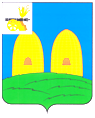 Г Л А В АМУНИЦИПАЛЬНОГО ОБРАЗОВАНИЯРОСЛАВЛЬСКОЕ ГОРОДСКОЕ ПОСЕЛЕНИЕ РОСЛАВЛЬСКОГО РАЙОНА СМОЛЕНСКОЙ ОБЛАСТИ П О С Т А Н О В Л Е Н И Еот   07.12.2018  № 5О проведении публичных слушаний  по проекту  Правил благоустройства территории муниципального образования Рославльское городское поселение Рославльского района Смоленской  области          В соответствии с  Федеральным законом от  06.10.2003   № 131-ФЗ «Об общих принципах организации местного самоуправления в Российской Федерации», Приказом Минстроя России от 13.04.2017  №711/пр «Об утверждении методических рекомендаций для подготовки правил благоустройства территорий поселений, городских округов, внутригородских районов», Уставом Рославльского городского поселения Рославльского района Смоленской области, п о с т а н о в л я ю:1. Провести публичные слушания по проекту Правил благоустройства территории муниципального образования Рославльское городское поселение Рославльского района Смоленской  области.2. Назначить дату проведения публичных слушаний -  14.01.2019  в 16 - 00 в актовом зале Администрации муниципального образования «Рославльский район»  Смоленской области по адресу: Смоленская область, г. Рославль, пл. Ленина, д.1.3. С проектом Правил благоустройства территории муниципального образования Рославльское городское поселение Рославльского района Смоленской  области можно ознакомиться  в Комитете жилищно-коммунального хозяйства, энергетики, дорог и транспорта Администрации муниципального образования «Рославльский район» Смоленской области по адресу: Смоленская область, г. Рославль, ул. Заслонова, д. 2, кабинет №7 или на официальном сайте Администрации муниципального образования «Рославльский район» Смоленской области в информационно-телекоммуникационной сети «Интернет». 4. Заинтересованные физические и юридические лица направляют свои предложения по проекту Правил благоустройства территории муниципального образования Рославльское городское поселение Рославльского района Смоленской области в Комитет жилищно-коммунального хозяйства, энергетики, дорог и транспорта Администрации муниципального образования «Рославльский район» Смоленской области по адресу: Смоленская область, г. Рославль, ул. Заслонова, д. 2, кабинет № 7, в рабочие дни с 9-00  до 17-00  в срок до 11.01.2019.5. Настоящее постановление подлежит официальному опубликованию в газете «Рославльская правда» и размещению на официальном сайте Администрации муниципального образования «Рославльский район» Смоленской области в информационно-телекоммуникационной сети «Интернет».6. Контроль  исполнения настоящего постановления оставляю за собой.                                                                                                                      М.В. Ступина